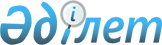 Об организации оплачиваемых общественных работ в Аршалынском районе на 2010 год
					
			Утративший силу
			
			
		
					Постановление акимата Аршалынского района Акмолинской области от 20 декабря 2009 года № А-789. Зарегистрировано Управлением юстиции Аршалынского района Акмолинской области 25 декабря 2009 года № 1-4-159. Утратило силу - постановлением акимата Аршалынского района  Акмолинской области от 10 января 2011 года № А-02

      Сноска. Утратило силу - постановлением акимата Аршалынского района  Акмолинской области от 10.01.2011 № А-02       В соответствии с Законами Республики Казахстан от 23 января 2001 года «О местном государственном управлении и самоуправлении в Республике Казахстан», от 23 января 2001 года «О занятости населения», Правилами организации и финансирования общественных работ, утвержденных постановлением Правительства Республики Казахстан от 19 июня 2001 года № 836 в целях обеспечения занятости населения, акимат Аршалынского района ПОСТАНОВЛЯЕТ:



      1. Утвердить прилагаемый перечень предприятий, организаций и учреждений в которых будут проведены оплачиваемые общественные работы в 2010 году.



      2. Государственному учреждению «Отдел занятости и социальных программ Аршалынского района» организовать в 2010 году оплачиваемые общественные работы для безработных в поселке Аршалы, аульных и сельских округах, на предприятиях, организациях и учреждениях.



      3. Оплату труда безработных, занятых на оплачиваемых общественных работах, производить из средств бюджета района за фактически выполненные работы, в размере не менее минимальной месячной заработной платы, установленной на 2010 год.



      4. Государственному учереждению «Отдел финансов Аршалынского района» обеспечить финансирование общественных работ в пределах средств, предусмотренных на эти цели в бюджете района на 2010 год.



      5. Контроль за исполнением настоящего постановления возложить на исполняющего обязанности заместителя акима района Акшинеева Бекета Турсунхановича.



      6. Настоящее постановление акимата Аршалынского района вступает в силу со дня государственной регистрации в Управлении юстиции Аршалынского района и вводится в действие со дня официального опубликования.      Аким Аршалынского

      района                                     Е.Маржикпаев      СОГЛАСОВАНО:      Начальник государственного

      учреждения «Отдел занятости и

      социальных программ

      Аршалынского района»                       Б.Сыздыкова      Начальник отдела

      внутренних дел

      Аршалынского района

      майор полиции                              Б.Ж.Саханов      Начальник государственного

      учреждения «Отдел финансов

      Аршалынского района»                       Е.Андрух      Начальник Управления

      государственного санитарно-

      эпидемиологического надзора

      по Аршалынскому району                     О.Какимбеков      Начальник государственного

      учреждения «Отдел по делам

      обороны Аршалынского района»               Р.Нуркеев      Начальник государственной

      инспекции труда по

      Аршалынскому району                        Е.Татымтаев      Начальник Управления юстиции

      Аршалынского района                        К.Оспанова      Председатель Аршалынского

      районного суда

      Акмолинской области                        М.Амиров      Начальник государственного

      учреждения «Архив

      Аршалынского района»                       М.Руденко

Утверждено

постановлением акимата

Аршалынского района

№ А-789 от 20 декабря 2009 года Перечень организаций, виды, объемы, и конкретные условия общественных работ, размеры оплаты труда участников и источники их финансирования по Аршалынскому району на 2010 год.
					© 2012. РГП на ПХВ «Институт законодательства и правовой информации Республики Казахстан» Министерства юстиции Республики Казахстан
				№Наименование организацииВиды работОбъемы работКонк-

ретные усло-

вияРазме-

ры оплаты трудаИсточ-

ник финан-

сирова-

ния12345671Государственное учреждение «Аппарат акима аульного округа Жибек Жолы»Помощь в обработке документов, участие в ремонтных работах, в уборке территории349,2Трудо-

вой дого-

ворНе менее мини-

маль-

ной зара-

ботной платыМестный бюджет2Государственное учреждение «Аппарат Акима Берсуатского сельского округа»Помощь в обработке документов, участие в ремонтных работах, в уборке территории349,2Трудо-

вой дого-

ворНе менее мини-

маль-

ной зара-

ботной платыМестный бюджет3Государственное учреждение «Аппарат акима поселка Аршалы»Помощь в обработке документов, участие в ремонтных работах, в уборке территории2182,2Трудо-

вой дого-

ворНе менее мини-

маль-

ной зара-

ботной платыМестный бюджет4Государственное учреждение «Аппарат акима Акбулакского сельского округа»Помощь в обработке документов, участие в ремонтных работах, в уборке территории480,1Трудо-

вой дого-

ворНе менее мини-

маль-

ной зара-

ботной платыМестный бюджет5Государственное учреждение «Аппарат акима аульного округа Арнасай»Помощь в обработке документов, участие в ремонтных работах, в уборке территории436,4Трудо-

вой дого-

ворНе менее мини-

маль-

ной зара-

ботной платыМестный бюджет6Государственное учреждение «Аппарат акима Волгодоновского сельского округа»Помощь в обработке документов, участие в ремонтных работах, в уборке территории480,1Трудо-

вой дого-

ворНе менее мини-

маль-

ной зара-

ботной платыМестный бюджет7Государственное учреждение «Аппарат акима Ижевского сельского округа»Помощь в обработке документов, участие в ремонтных работах, в уборке территории436,4Трудо-

вой дого-

ворНе менее мини-

маль-

ной зара-

ботной платыМестный бюджет8Государственное учреждение «Аппарат акима Константиновского сельского округа»Помощь в обработке документов, участие в ремонтных работах, в уборке территории611,0Трудо-

вой дого-

ворНе менее мини-

маль-

ной зара-

ботной платыМестный бюджет9Государственное учреждение «Аппарат акима аульного округа Турген»Помощь в обработке документов, участие в ремонтных работах, в уборке территории349,2Трудо-

вой дого-

ворНе менее мини-

маль-

ной зара-

ботной платыМестный бюджет10Государственное учреждение «Аппарат акима Михайловского сельского округа»Помощь в обработке документов, участие в ремонтных работах, в уборке территории567,4Трудо-

вой дого-

ворНе менее мини-

маль-

ной зара-

ботной платыМестный бюджет11Государственное учреждение «Аппарат акима Булаксайского аульного округа»Помощь в обработке документов, участие в ремонтных работах, в уборке территории392,8Трудо-

вой дого-

ворНе менее мини-

маль-

ной зара-

ботной платыМестный бюджет12Государственное учреждение «Аппарат акима Сарабинского сельского округа»Помощь в обработке документов, участие в ремонтных работах, в уборке территории480,0Трудо-

вой дого-

ворНе менее мини-

маль-

ной зара-

ботной платыМестный бюджет13Государственное учреждение «Аппарат акима Анарского сельского округа»Помощь в обработке документов, участие в ремонтных работах, в уборке территории480,0Трудо-

вой дого-

ворНе менее мини-

маль-

ной зара-

ботной платыМестный бюджет14Государственное учреждение «Отдел по делам обороны Аршалынского района»Помощь в обработке документов, участие в ремонтных работах, в уборке территории174,6Трудо-

вой дого-

ворНе менее мини-

маль-

ной зара-

ботной платыМестный бюджет15Управление юстиции Аршалынского районаПомощь в обработке документов, участие в ремонтных работах, в уборке территории436,4Трудо-

вой дого-

ворНе менее мини-

маль-

ной зара-

ботной платыМестный бюджет16Государственное учреждение «Отдел жилищно-

коммунального хозяйства, пассажирского транспорта и автомобильных дорог Аршалынского района.Помощь в обработке документов, участие в ремонтных работах, в уборке территории130,9Трудо-

вой дого-

ворНе менее мини-

маль-

ной зара-

ботной платыМестный бюджет17Аршалынская средняя школа

№ 1.Помощь в обработке документов, участие в ремонтных работах, в уборке территории174,6Трудо-

вой дого-

ворНе менее мини-

маль-

ной зара-

ботной платыМестный бюджет18Аршалынская средняя школа

№ 2.Помощь в обработке документов, участие в ремонтных работах, в уборке территории174,6Трудо-

вой дого-

ворНе менее мини-

маль-

ной зара-

ботной платыМестный бюджет19Государственное учреждение «Архив Аршалынского района».Помощь в обработке документов, участие в ремонтных работах, в уборке территории174,6Трудо-

вой дого-

ворНе менее мини-

маль-

ной зара-

ботной платыМестный бюджет20Государственное казенное коммунальное предприятие «Аршалынский центр детского творчества».Помощь в обработке документов, участие в ремонтных работах, в уборке территории43,6Трудо-

вой дого-

ворНе менее мини-

маль-

ной зара-

ботной платыМестный бюджет21Государственное казенное коммунальное предприятие «Станция юных техников Арашлынского района».Помощь в обработке документов, участие в ремонтных работах, в уборке территории87,3Трудо-

вой дого-

ворНе менее мини-

маль-

ной зара-

ботной платыМестный бюджет22Государственное учреждение «Отдел внутренних дел Аршалынского района»Помощь в обработке документов, участие в ремонтных работах, в уборке территории174,6Трудо-

вой дого-

ворНе менее мини-

маль-

ной зара-

ботной платыМестный бюджет23Государственное учреждение «Отдел Дорожной полиции Аршалынского отдела внутренних дел»Помощь в обработке документов, участие в ремонтных работах, в уборке территории174,6Трудо-

вой дого-

ворНе менее мини-

маль-

ной зара-

ботной платыМестный бюджет24Государственное учреждение «Отдел миграционной полиции Аршалынского отдела внутренних дел»Помощь в обработке документов, участие в ремонтных работах, в уборке территории174,6Трудо-

вой дого-

ворНе менее мини-

маль-

ной зара-

ботной платыМестный бюджет25Государственное учреждение «Отдел архитектуры и градостроительства Аршалынского района»Помощь в обработке документов, участие в ремонтных работах, в уборке территории130,9Трудо-

вой дого-

ворНе менее мини-

маль-

ной зара-

ботной платыМестный бюджет26Государственное казенное предприятие «Детская Музыкальная школа»Помощь в обработке документов, участие в ремонтных работах, в уборке территории43,6Трудо-

вой дого-

ворНе менее мини-

маль-

ной зара-

ботной платыМестный бюджет27Государственное учреждение «Вячеславская средняя школа»Помощь в обработке документов, участие в ремонтных работах, в уборке территории392,8Трудо-

вой дого-

ворНе менее мини-

маль-

ной зара-

ботной платыМестный бюджет28Управление государственного санитарно-

эпидемиологичес-

кого надзора по Аршалынскому району Департамента Комитета Министерства Здравоохранения Республики Казахстан»Помощь в обработке документов, участие в ремонтных работах, в уборке территории174,6Трудо-

вой дого-

ворНе менее мини-

маль-

ной зара-

ботной платыМестный бюджет29Государственное учреждение «Департамент по контролю и социальной защите по Акмолинской области» государственная инспекция труда по Аршалынскому району»Помощь в обработке документов, участие в ремонтных работах, в уборке территории43,6Трудо-

вой дого-

ворНе менее мини-

маль-

ной зара-

ботной платыМестный бюджет30Государственно-

правовой отдел аппарата акима Аршалынского районаПомощь в обработке документов, участие в ремонтных работах, в уборке территории174,6Трудо-

вой дого-

ворНе менее мини-

маль-

ной зара-

ботной платыМестный бюджет31Аршалынский территориальный отдел судебных исполнителей Администратора судров Акмолинской областиПомощь в обработке документов, участие в ремонтных работах, в уборке территории174,6Трудо-

вой дого-

ворНе менее мини-

маль-

ной зара-

ботной платыМестный бюджет32Аршалынский районный суд Акмолинской областиПомощь в обработке документов, участие в ремонтных работах, в уборке территории261,9Трудо-

вой дого-

ворНе менее мини-

маль-

ной зара-

ботной платыМестный бюджетВСЕГО:10911,0